KARYA TULIS ILMIAHTINJAUAN ASPEK KEAMANAN DAN KERAHASIAAN  REKAM MEDIS DI RUMAH SAKIT SETIA MITRA JAKARTA SELATAN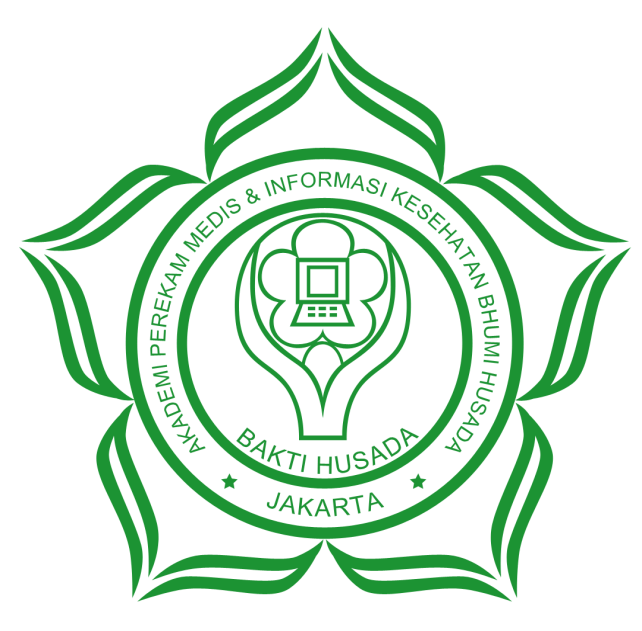 Karya Tulis Ilmiah ini disusun sebagai syarat untuk menyelesaikan Program D-III Rekam Medis dan Informasi KesehatanOleh :DEA AYU DINDASARI16007AKADEMI PEREKAM MEDIS DAN INFORMASI KESEHATANBHUMI HUSADA JAKARTA 2019LEMBAR PERSETUJUANTINJAUAN ASPEK KEAMANAN DAN KERAHASIAAN RUANG PENYIMPANAN REKAM MEDISDI RUMAH SAKIT SETIA MITRA JAKARTA SELATANTAHUN 2019
Telah disetujui untuk diujikan dalam menyelesaikan studi padaProgram D-III Akademi Perekam Medis dan Informasi KesehatanBHUMI HUSADA JAKARTA	         Pembimbing Akademik				Pembimbing LapanganHJ. Siswati, SKM, MKM	Aenul Wardah, SKM	NIDN : 0322035501	NIP : 031701ABSTRAKDEA AYU DINDASARI, Tinjauan Aspek Keamanan Dan Kerahasiaan Rekam Medis di Rumah Sakit Setia Mitra. Karya Tulis Ilmiah, Jakarta : Program D-III Akademi Perekam Medis dan Informasi Kesehatan Bhumi Husada Jakarta Tahun 2019. 43 halaman, 2 Tabel, 4 Lampiran.	Menjaga kerahasiaan rekam medis pasien, diperlukan ruang penyimpanan rekam medis yang memenuhi ketentuan dalam menjaga keamanan dan kerahasiaan. Ruang rekam medis dapat dikatakan baik apabila ruangan tersebut menjamin keamanan dan terhindar dari ancaman kehilangan, kelalaian, bencana dan segala sesuatu yang dapat membahayakan rekam medis tersebut. Ruang Penyimpanan Rumah Sakit Setia Mitra belum terjaga keamananya karena ruang penyimpanan sempit, pintu tidak terkunci, petugas selain rekam medis dapat masuk ke ruang penyimpanan, dan terdapat  rekam medis yang rusak. Tujuan umum penelitian ini untuk  mengetahui aspek keamanan dan kerahasiaan di ruang penyimpanan rekam medis RS Setia Mitra. Metode penelitian ini adalah kualitatif dengan pendekatan studi kasus untuk menggambarkan bagaimana aspek keamanan dan kerahasiaan di ruang penyimpanan rekam medis RS Setia Mitra. Teknik pengumpulan data dengan dengan cara observasi dan wawancara. Hasil penelitian Kebijakan keamanan dan kerahasiaan sudah ada tetapi belum terlaksanakan dengan maksimal, aspek keamanan dan kerahasiaan rekam medis belum terjaga dengan baik. Kesimpulan dari hasil penelitian ini adalah kebijakan keamanan sudah dibuat, standar prosedur operasioanal keamanan rekam medis belum dibuat, keamanan dan kerahasiaan dari fisik rekam medis sendiri belum menjamin keamanan dan kerahasiaan rekam medis dan keamanan ruang penyimpanan rekam medis belum terjaga keamananya. Disarankan perlu menegaskan kembali ketentuan yang sudah ditetapkan di dalam kebijakan untuk melaksanakan kegiatan sesuai dengan ketentuan yang berlaku. Keamanan dan kerahasiaan di perbaiki dari aspek peraturan dan pelaksanaanya sesuai dengan peraturan pemerintah.Daftar Pustaka 15 (1994-2018)Kata Kunci : Keamanan dan Kerahasiaan, Ruang Penyimpanan, Rekam Medis ABSTARCTDEA AYU DINDASARI, Review of the Aspects of Safety and Confidentiality in the medical record storage room at Setia Mitra Hospital. cientific Writing, Jakarta: Medical Record Academy D-III Program and Jakarta Bhumi Husada Health Information 2019. 43 Pages, 2 Table, 4 Attachments.	Maintaining the confidentiality of the patient's medical record, a medical record storage room is needed that meets the requirements in maintaining security and confidentiality. The medical record room can be said to be good if the room guarantees security and avoids the threat of loss, negligence, disaster and anything that can endanger the medical record. The Storage Room of Setia Mitra Hospital has not been maintained because the storage space is narrow, the door is not locked, officers other than medical records can enter the storage room, and there is a damaged medical record. The general objective of this study is to find out the aspects of security and confidentiality in the storage room of the medical record of Setia Mitra Hospital. This research method is qualitative with a case study approach to describe how aspects of security and confidentiality in the storage room of the medical record of Setia Mitra Hospital. Data collection techniques by means of observation and interviews. The results of the research on security and confidentiality policies already exist but have not been carried out to the maximum, the security and confidentiality aspects of the medical record have not been properly maintained. The conclusions from the results of this study are that the security policy has been made, the standard operating procedure for medical record safety has not been made, the security and confidentiality of the medical record itself does not guarantee the security and confidentiality of medical records and the security of medical records. It is recommended to reaffirm the provisions stipulated in the policy to carry out activities in accordance with the applicable provisions. Security and confidentiality are improved from the aspects of regulation and implementation in accordance with government regulations.Bibliography : 15 (1994-2018)Keywords : Security and confidentiality, storage room, medical records